Jesscia Alina 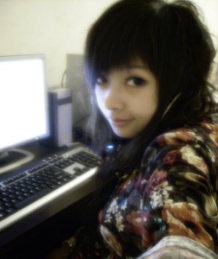 English <> Simplified ChineseEmail: JessciaAlina@163.comEDUCATION: 1998-2002: Guangdong University of Technology,China, International Trade, Bachelor's degree2002-2005: University of Tianjin, China, Business English, Master’s degreeRATE：· English <> Simplified Chinese · > $0.04 per source word in General Field · > $0.05 per source word in Business/Financial, IT Field · > $0.06 per source word in Law, Medical Field SOFTWARE:Adobe Acrobat 9 Pro Microsoft Office 2007 SDL Trados Studio 2009 SDL Passolo 2009 WORK EXPERIENCE: 2005-2006: English Teacher in Tianjin University, Tianjin, China2006-2008: Full-time Chinese teacher in Paris, France2008-2009: Full-time native Chinese translator for Youdao Translation Company, Beijing, China2009-Present: Freelancer translator for Blida Leloa, INDIA2009-2010: Interpreter for Angel Translation Services, CHINA 2011-Present: Senior Executive in Google in charge of English language process, CHINA PROFESSIONAL HISTORY: · World Soccer Magazine (around 56,000 words) · Building Information Modeling in Electronics (around 86,000 words) · Iron and Steel Industry texts (around 164,000 words) · Translation of patents (1655+ patents translated) · Web page translation (around 190,000 words) · IT translation (around 1,01,530 words) OTHERS: Availability: 08:00-23:00 GMT+8 Daily output: 2000-4000 words Payment: paypal (dux89@vip.qq.com)